Боцман и РусалкаТанцевальный спектакль.Сцена оформлена как палуба корабля (рис. 1). Танцуя «Яблочко», появляются Боцман и Матросы.Матрос 1. Шторм идет, скажу вам, право,Баллов шесть, как погляжу.Что нам скажешь, Боцман бравый?Боцман. Это Балтика! — скажу.Это море нам родное,Да и волны… Так, пустяк!Матроса с палубы не смоет.Будь смелее, молодняк!Матрос 2. Я слыхал, что в этом мореИсчезают корабли…Матрос 3. Ох, накаркаешь ты горе —Не дотянем до земли.Боцман. Да типун те на язык!Ты ж не девка, а мужик!Здесь земля всего в ста метрах!В воду — бульк! И напрямик.Ладно, я шучу, ребята!А послушайте рассказ.Был я юнгой сам когда-то.И в штормах был сотню раз.На посту стоял, я помню,И нечаянно заснул,И волной меня огромнойСмыло... В общем, утонул!Распрощался я с родными,Камнем вниз иду, и вотВдруг услышал свое имя!Верь не верь — пробило в пот!Предо мной — краса-девица!И глядит во все глаза.Брови, щечки — прям царица!Стройная — ну как лоза.Губки — мак, а улыбнутся…С ней язык мы враз нашли.Матрос 1. Надо ж было захлебнуться,Чтобы глюки так пошли!Матрос 2. Ты не хочешь слушать фальши?Подержись-ка за штурвал.(Боцману.) Ну а что же было дальше?Где ты, Боцман, побывал?Боцман. Да, братва, краса морскаяПрострелила сердце мне.Сколько с ней пробыл, не знаю,Только помню — был на дне.И в любовь мы с ней игралиУтро-вечер напролет!Про еду аж забывали…Матрос 3. Ну и Боцман! Складно врет!Боцман. Я не вру! Эх вы, салаги!Молодежь, ну как тут быть?А любовь сильней отваги!То не палубу вам мыть.Так, скорее все за дело,Все расставить по местам!Чтоб через час тут все блестело!Проверять я буду сам.Боцман уходит, Матросы начинают мыть палубу. Танцуют шуточный танец. Появляется Боцман.Матрос 1. Что с тобою дальше было?Кто тебя с ума свела?Боцман. Ох, ребята, сердце ныло,То русалочка была!Матрос 2. Вот те раз!Матрос 3. Вот это утка!Матрос 1. Как же это может быть?Боцман. Эх, скажу я вам не в шутку:Мне хотелось волком выть!Ведь пришел любви конец,Как узнал Нептун-отец.И, беснуяся, всесильныйБросил на берег меня.И, убитый горем сильным,Пролежал я там три дня.И с тех пор семнадцать летПро нее я не забуду.Дал себе тогда обет:Век любить русалку буду!Матрос 2. Ты смотри, какие тучи,Молнии и громом бьет!Матрос 3. Ветер точно зверь могучий,Надрываясь, парус рвет!Матрос 1. Крепче там держи штурвал!Караул! Девятый вал!Слышен сильный гром, свет мигает и гаснет. Смена декораций: нижняя часть задника закрывается занавесом с изображением морского дна, на фонари надеваются чехлы-рыбы (рис. 2). На морском дне лежат Матросы. Произнося слова, по очереди встают.Матрос 2. Фу, кошмар! Что это было?Предо мною все кружит…Матрос 3. Боль в ноге, рука заныла…Где наш Боцман?Матрос 1. Там лежит.За него я все цеплялся,Вместе с ним пошел на дно.Будто в фильме я снимался —Про «Титаника» кино…Боцман. Е-мое, я здесь, ребята!И скажу не наугад:В этом месте был когда-то,Лет семнадцать я назад.Матрос 2. Гляньте-ка, какое дивоПоявилося со дна!Как плывут они красиво,Все сверкают как одна!Под музыку появляются Русалки, танцуют.Матрос 3. Кто же вы на самом деле?Иль во сне все вижу я?Платья странные надели…Русалка 1. Мы русалочек семья.Матрос 1. Что ж, выходит, специальноВетер поднят из-за нас?Матрос 2. Буря, шторм девятибалльный…Чем обидели мы вас?Русалка 2. С сестрами мы отдыхали,Плавали по верху вод.Ваш корабль увидали,Слышим, пляска там идет.Русалка 3. Вас забрать, здесь нет секрета,Разрешила наша мать,Чтобы вальсы, менуэтыБыло с кем нам танцевать.Боцман. Ваша мать? Боюсь конфуза.А ну, скажите-ка скорей:Кто она? Чай не медуза?Русалки. Нет, Владычица морей!Матрос 1. Чую, нам здесь будет лихо!Матрос 2. Дело к этому идет…Матрос 3. Почему вдруг стало тихо?Русалки. Это матушка плывет!Звучит музыка, в медленном танце появляется Владычица морей (рис. 3), Русалки окружают ее, исполняют хореографический номер.Владычица морей. Приплыла из дальней далиВас с уловом поздравлять.Ну, Матросов вы поймали…А умеют танцевать?Боцман. Матерь божья! Это сказка!Может, чудится все мне?Те же губки, щечки, глазки…Или я еще во сне?Владычица морей (увидев Боцмана). Нагадала сельдь-гадалка,Что с любимым встречусь я.Юнга мой!Боцман. Моя русалка!Владычица морей. Мой любимый!Боцман. Жизнь моя!Боцман и Владычица морей обнимаются, все вокруг радуются.Русалка 3 (Владычице морей). Ты скажи нам, дорогая,Кто усатый удалец?Владычица морей. Как сказать вам все? Не знаю…В общем, это ваш отец!Русалка 3. Вот так радость! Вот так диво!Русалка 2. Значит, Боцман — наш отец?Русалка 1. А, смотрите, он красивый!Русалка 3. Тайне маминой — конец!Владычица морей. Мне б от радости такойДа слезами не залиться!Боцман. Слезы ты смахни рукой,Лучше будем веселиться!Владычица морей. И заживем же мы теперьС тобою душа в душу...Боцман. Но лучше будет, ты поверь,Коль будем жить на суше.И дочерей возьмем с собой —В девчат пусть обернутся.И будем счастливы семьей.Им женихи найдутся. (Показывает на Матросов.)Русалка 3. Ой, мама, мама, подождиИ не вздыхай напрасно!Русалка 2. Своею силой обратиНас в девушек прекрасных!Владычица морей. Так будь по-вашему тогда,Коль этого хотите.Янтарь, кораллы, жемчугаС собою захватите. (Взмахивает руками.)Русалки кружатся и убегают.Боцман. Веселье будет на весь мир!С меня бочонок рома!На всю мы ночь устроим пир,А утром будем дома.Матрос 1. Ну и Боцман, ну и бестия!Значит, правда все, не ложь.Провалиться мне на месте —Лучше сказки не найдешь!Исполняется веселый танец, в центре которого — Боцман и Владычица морей.Владычица морей. Пусть будет воздухом вода,Дно палубою будет,Пусть будет шторм, как был тогда,А штиль нас всех разбудит!Слышен сильный шум волн, мигает свет. Сцена вновь превращается в палубу корабля.Ну что ж, Русалочки, смелей,Здесь вы уже не гости!И с чешуею поскорейХвосты свои отбросьте!Появляются Русалки, переодетые в девичьи матросские костюмы, несут перед собой русалочьи хвосты, затем отбрасывают их в сторону.Матрос 2 (Русалочке 1). Красавица, станцуй со мной!Матрос 3 (Русалочке 2). И ты со мною тоже!Матрос 1 (Русалочке 3). Ты на звезду, что над землей,Красой своей похожа!Боцман. Веселый танец заводи,Ведь ноги сами пляшут!Для плясок ночь вся впереди.Давай-ка, братцы, наше!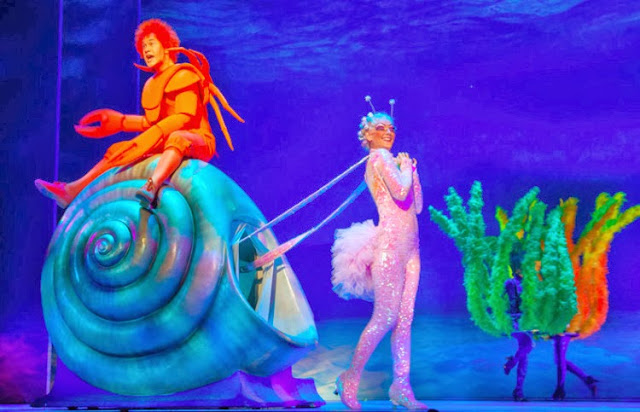 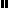 